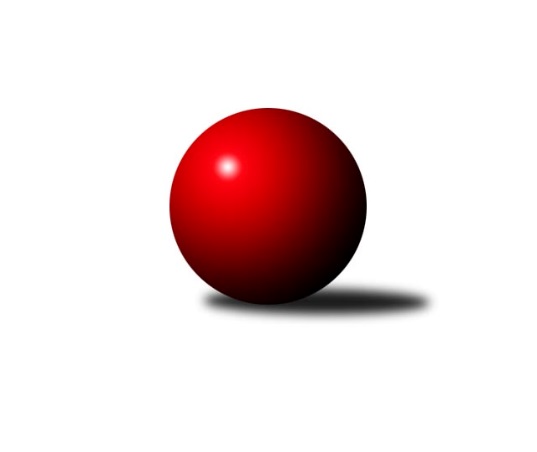 Č.7Ročník 2022/2023	6.11.2022Nejlepšího výkonu v tomto kole: 1732 dosáhlo družstvo: SK Podlužan Prušánky DJihomoravský KP2 jih 2022/2023Výsledky 7. kolaSouhrnný přehled výsledků:TJ Sokol Vracov C	- TJ Sokol Šanov D	1:5	1618:1667	2.0:6.0	4.11.TJ Jiskra Kyjov B	- KK Vyškov F	2:4	1427:1594	2.5:5.5	5.11.SK Baník Ratíškovice D	- SK Podlužan Prušánky D	0:6	1587:1732	1.0:7.0	5.11.KK Vyškov E	- TJ Sokol Mistřín D	5.5:0.5	1672:1488	7.0:1.0	5.11.TJ Sokol Kuchařovice	- SK Baník Ratíškovice C	2:4	1671:1675	4.0:4.0	6.11.KK Vyškov E	- SK STAK Domanín 	3:3	1710:1715	4.0:4.0	5.11.Tabulka družstev:	1.	SK Podlužan Prušánky D	7	6	0	1	35.0 : 7.0 	42.0 : 14.0 	 1783	12	2.	KK Vyškov F	7	6	0	1	28.5 : 13.5 	30.5 : 25.5 	 1669	12	3.	TJ Sokol Kuchařovice	6	5	0	1	29.0 : 7.0 	35.5 : 12.5 	 1658	10	4.	TJ Sokol Šanov D	6	4	1	1	23.0 : 13.0 	27.5 : 20.5 	 1674	9	5.	SK Baník Ratíškovice D	6	3	1	2	18.0 : 18.0 	24.5 : 23.5 	 1609	7	6.	SK STAK Domanín	6	2	1	3	18.5 : 17.5 	26.0 : 22.0 	 1637	5	7.	KK Vyškov E	6	2	1	3	15.5 : 20.5 	25.0 : 23.0 	 1651	5	8.	SK Baník Ratíškovice C	6	2	0	4	14.0 : 22.0 	22.0 : 26.0 	 1633	4	9.	TJ Sokol Vracov C	6	2	0	4	12.0 : 24.0 	18.0 : 30.0 	 1584	4	10.	TJ Jiskra Kyjov B	7	1	0	6	10.0 : 32.0 	15.0 : 41.0 	 1496	2	11.	TJ Sokol Mistřín D	7	0	0	7	6.5 : 35.5 	14.0 : 42.0 	 1537	0Podrobné výsledky kola:	 TJ Sokol Vracov C	1618	1:5	1667	TJ Sokol Šanov D	Ondřej Repík	 	 198 	 201 		399 	 1:1 	 419 	 	220 	 199		Pavel Martinek	Radek Břečka	 	 194 	 227 		421 	 1:1 	 407 	 	206 	 201		Ivan Januška	Michal Plášek *1	 	 187 	 215 		402 	 0:2 	 415 	 	194 	 221		František Hél	Veronika Presová	 	 193 	 203 		396 	 0:2 	 426 	 	209 	 217		Marta Volfovározhodčí:  Vedoucí družstevstřídání: *1 od 18. hodu Martina NejedlíkováNejlepší výkon utkání: 426 - Marta Volfová	 TJ Jiskra Kyjov B	1427	2:4	1594	KK Vyškov F	Karolína Mašová	 	 168 	 210 		378 	 0.5:1.5 	 438 	 	228 	 210		Darina Kubíčková	Radim Šubrt	 	 122 	 111 		233 	 0:2 	 385 	 	194 	 191		Vendula Štrajtová	Jakub Vančík	 	 209 	 192 		401 	 1:1 	 396 	 	198 	 198		Tereza Vidlářová	Eva Paulíčková	 	 192 	 223 		415 	 1:1 	 375 	 	197 	 178		Lucie Horalíkovározhodčí:  Vedoucí družstevNejlepší výkon utkání: 438 - Darina Kubíčková	 SK Baník Ratíškovice D	1587	0:6	1732	SK Podlužan Prušánky D	Antonín Zýbal	 	 196 	 177 		373 	 0:2 	 431 	 	222 	 209		Libor Kuja	Marie Kobylková	 	 186 	 183 		369 	 0:2 	 410 	 	202 	 208		Milan Šimek	Jan Minaříček	 	 250 	 204 		454 	 1:1 	 455 	 	226 	 229		Filip Benada	Marcel Šebek	 	 191 	 200 		391 	 0:2 	 436 	 	202 	 234		Tomáš Slížekrozhodčí:  Vedoucí družstevNejlepší výkon utkání: 455 - Filip Benada	 KK Vyškov E	1672	5.5:0.5	1488	TJ Sokol Mistřín D	Jitka Usnulová	 	 198 	 219 		417 	 2:0 	 359 	 	174 	 185		Petr Bařina	Jana Kovářová	 	 194 	 235 		429 	 2:0 	 332 	 	175 	 157		Ludvík Vašulka *1	Jiří Alán	 	 188 	 197 		385 	 1:1 	 385 	 	199 	 186		Dušan Urubek	Milana Alánová	 	 231 	 210 		441 	 2:0 	 412 	 	206 	 206		Pavel Pěčekrozhodčí:  Vedoucí družstevstřídání: *1 od 88. hodu Václav Luža ml.Nejlepší výkon utkání: 441 - Milana Alánová	 TJ Sokol Kuchařovice	1671	2:4	1675	SK Baník Ratíškovice C	Ladislav Plaček	 	 194 	 220 		414 	 1:1 	 426 	 	212 	 214		Jakub Mecl	Zbyněk Kasal	 	 208 	 202 		410 	 1:1 	 384 	 	180 	 204		Martina Antošová	Dušan Jalůvka	 	 242 	 231 		473 	 2:0 	 403 	 	209 	 194		Karel Mecl	Miroslav Vojtěch	 	 206 	 168 		374 	 0:2 	 462 	 	253 	 209		Dan Schülerrozhodčí:  Vedoucí družstevNejlepší výkon utkání: 473 - Dušan Jalůvka	 KK Vyškov E	1710	3:3	1715	SK STAK Domanín 	Jitka Usnulová	 	 209 	 238 		447 	 2:0 	 389 	 	200 	 189		Vojtěch Filípek	Jana Kovářová	 	 226 	 211 		437 	 1:1 	 411 	 	198 	 213		Jakub Juřík	Běla Omastová	 	 188 	 193 		381 	 0:2 	 483 	 	241 	 242		Richard Juřík	Milana Alánová	 	 218 	 227 		445 	 1:1 	 432 	 	190 	 242		Josef Šlahůnekrozhodčí:  Vedoucí družstevNejlepší výkon utkání: 483 - Richard JuříkPořadí jednotlivců:	jméno hráče	družstvo	celkem	plné	dorážka	chyby	poměr kuž.	Maximum	1.	Tomáš Slížek 	SK Podlužan Prušánky D	457.44	311.8	145.7	5.7	3/4	(496)	2.	Filip Benada 	SK Podlužan Prušánky D	454.88	311.3	143.5	4.2	4/4	(491)	3.	Dan Schüler 	SK Baník Ratíškovice C	449.33	302.0	147.3	8.5	2/2	(462)	4.	Antonín Pihar 	SK Podlužan Prušánky D	445.67	315.7	130.0	6.0	3/4	(462)	5.	Richard Juřík 	SK STAK Domanín 	444.63	303.3	141.4	7.6	4/4	(483)	6.	Zdeněk Hosaja 	SK Podlužan Prušánky D	442.58	301.0	141.6	5.7	4/4	(517)	7.	Darina Kubíčková 	KK Vyškov F	439.06	299.6	139.5	5.3	4/4	(466)	8.	Jan Minaříček 	SK Baník Ratíškovice D	436.25	290.8	145.5	3.3	2/3	(454)	9.	Vendula Štrajtová 	KK Vyškov F	432.81	298.7	134.1	6.4	4/4	(490)	10.	Marcel Šebek 	SK Baník Ratíškovice D	431.42	293.8	137.7	6.8	3/3	(461)	11.	Pavel Martinek 	TJ Sokol Šanov D	430.67	300.9	129.8	6.6	3/4	(451)	12.	Jaromír Tomiczek 	KK Vyškov E	429.67	297.3	132.3	4.0	3/4	(448)	13.	Milan Číhal 	TJ Sokol Kuchařovice	429.25	296.5	132.8	6.6	2/2	(497)	14.	Jakub Mecl 	SK Baník Ratíškovice C	428.38	301.3	127.1	7.1	2/2	(463)	15.	Stanislav Červenka 	TJ Sokol Šanov D	426.67	291.7	135.0	8.0	3/4	(439)	16.	Milana Alánová 	KK Vyškov E	425.67	299.8	125.8	8.7	3/4	(445)	17.	Marta Volfová 	TJ Sokol Šanov D	423.83	296.8	127.1	5.8	4/4	(499)	18.	Dušan Jalůvka 	TJ Sokol Kuchařovice	423.70	297.8	125.9	7.7	2/2	(473)	19.	Martina Nejedlíková 	TJ Sokol Vracov C	420.67	296.7	124.0	8.0	3/4	(433)	20.	Jitka Usnulová 	KK Vyškov E	420.33	298.3	122.0	9.4	3/4	(447)	21.	Zbyněk Vašina 	SK STAK Domanín 	420.25	299.5	120.8	9.6	4/4	(461)	22.	Zbyněk Kasal 	TJ Sokol Kuchařovice	420.17	282.3	137.8	12.5	2/2	(472)	23.	Milan Šimek 	SK Podlužan Prušánky D	419.33	285.2	134.2	8.8	3/4	(446)	24.	Tereza Vidlářová 	KK Vyškov F	418.58	286.2	132.4	7.4	4/4	(457)	25.	Radek Břečka 	TJ Sokol Vracov C	412.25	289.9	122.4	10.5	4/4	(451)	26.	Pavel Pěček 	TJ Sokol Mistřín D	410.33	292.2	118.1	8.3	3/4	(421)	27.	Ludmila Tomiczková 	KK Vyškov E	408.00	281.3	126.7	6.3	3/4	(424)	28.	Jakub Juřík 	SK STAK Domanín 	402.63	284.6	118.0	9.9	4/4	(466)	29.	Martin Švrček 	SK Baník Ratíškovice C	402.50	294.7	107.8	11.7	2/2	(416)	30.	Eva Paulíčková 	TJ Jiskra Kyjov B	401.20	290.3	110.9	10.9	5/5	(441)	31.	Ondřej Repík 	TJ Sokol Vracov C	399.89	292.9	107.0	10.1	3/4	(428)	32.	Jiří Ksenič 	TJ Sokol Kuchařovice	399.67	284.3	115.3	9.2	2/2	(431)	33.	Martina Antošová 	SK Baník Ratíškovice C	398.67	287.7	111.0	10.3	2/2	(437)	34.	Josef Šlahůnek 	SK STAK Domanín 	398.50	287.2	111.3	9.8	3/4	(432)	35.	Václav Koplík 	SK Baník Ratíškovice D	390.67	275.0	115.7	10.0	3/3	(395)	36.	Dušan Urubek 	TJ Sokol Mistřín D	390.67	277.7	113.0	13.0	3/4	(416)	37.	Veronika Presová 	TJ Sokol Vracov C	390.00	279.3	110.7	11.7	3/4	(410)	38.	Běla Omastová 	KK Vyškov E	389.33	281.5	107.8	13.2	3/4	(405)	39.	Karel Mecl 	SK Baník Ratíškovice C	388.25	289.3	99.0	10.0	2/2	(408)	40.	Lucie Horalíková 	KK Vyškov F	386.75	275.9	110.9	10.6	4/4	(418)	41.	Antonín Zýbal 	SK Baník Ratíškovice D	382.44	288.2	94.2	15.2	3/3	(393)	42.	Jakub Vančík 	TJ Jiskra Kyjov B	376.58	273.8	102.8	13.0	4/5	(408)	43.	Martin Peringer 	TJ Sokol Vracov C	375.33	276.0	99.3	16.7	3/4	(392)	44.	Karolína Mašová 	TJ Jiskra Kyjov B	371.20	264.7	106.5	12.2	5/5	(397)	45.	Marie Kobylková 	SK Baník Ratíškovice D	368.17	264.2	104.0	13.5	2/3	(397)	46.	Filip Schreiber 	SK Baník Ratíškovice C	351.25	258.0	93.3	16.3	2/2	(371)	47.	Radim Šubrt 	TJ Jiskra Kyjov B	313.25	224.5	88.8	22.0	4/5	(361)		Libor Kuja 	SK Podlužan Prušánky D	444.00	305.5	138.5	6.0	2/4	(457)		Marta Beranová 	SK Baník Ratíškovice D	436.00	304.0	132.0	7.0	1/3	(436)		Daniel Ilčík 	TJ Sokol Mistřín D	435.88	301.0	134.9	7.3	2/4	(476)		Jana Kovářová 	KK Vyškov E	431.50	298.3	133.3	6.5	2/4	(437)		Václav Valenta 	TJ Jiskra Kyjov B	424.00	290.0	134.0	2.0	1/5	(424)		Ladislav Plaček 	TJ Sokol Kuchařovice	414.00	272.0	142.0	9.0	1/2	(414)		Miroslav Vojtěch 	TJ Sokol Kuchařovice	412.67	296.3	116.3	9.0	1/2	(440)		František Hél 	TJ Sokol Šanov D	412.00	289.0	123.0	8.5	2/4	(415)		Ivan Januška 	TJ Sokol Šanov D	407.00	277.0	130.0	8.0	1/4	(407)		Karel Nahodil 	TJ Sokol Kuchařovice	406.00	308.0	98.0	18.0	1/2	(406)		Lenka Spišiaková 	TJ Sokol Šanov D	405.50	289.0	116.5	12.5	2/4	(429)		Lubomír Kyselka 	TJ Sokol Mistřín D	399.50	285.0	114.5	9.0	2/4	(415)		Oldřiška Varmužová 	TJ Sokol Šanov D	396.83	275.3	121.5	7.7	2/4	(434)		Kateřina Bařinová 	TJ Sokol Mistřín D	393.00	288.0	105.0	22.0	1/4	(393)		Jiří Alán 	KK Vyškov E	390.00	298.0	92.0	13.5	2/4	(395)		Tomáš Koplík  st.	SK Baník Ratíškovice D	385.00	279.5	105.5	12.5	1/3	(391)		Jindřich Burďák 	TJ Jiskra Kyjov B	375.67	279.0	96.7	14.2	3/5	(410)		Petr Bařina 	TJ Sokol Mistřín D	373.50	273.0	100.5	17.0	2/4	(388)		Nikola Plášková 	TJ Sokol Vracov C	369.00	248.0	121.0	8.0	1/4	(369)		Ludvík Vašulka 	TJ Sokol Mistřín D	369.00	282.0	87.0	17.5	2/4	(395)		Ilona Lužová 	TJ Sokol Mistřín D	364.50	265.0	99.5	13.5	2/4	(371)		Michal Plášek 	TJ Sokol Vracov C	362.00	257.0	105.0	17.0	1/4	(362)		Vojtěch Filípek 	SK STAK Domanín 	361.50	260.8	100.8	15.5	2/4	(427)Sportovně technické informace:Starty náhradníků:registrační číslo	jméno a příjmení 	datum startu 	družstvo	číslo startu
Hráči dopsaní na soupisku:registrační číslo	jméno a příjmení 	datum startu 	družstvo	27152	Ivan Januška	04.11.2022	TJ Sokol Šanov D	Program dalšího kola:8. kolo11.11.2022	pá	18:00	TJ Sokol Mistřín D - SK STAK Domanín 	11.11.2022	pá	18:00	TJ Sokol Šanov D - KK Vyškov E	12.11.2022	so	14:00	SK Baník Ratíškovice C - TJ Sokol Vracov C	12.11.2022	so	15:30	SK Baník Ratíškovice D - TJ Sokol Kuchařovice				-- volný los -- - TJ Jiskra Kyjov B	13.11.2022	ne	10:00	SK Podlužan Prušánky D - KK Vyškov F	Nejlepší šestka kola - absolutněNejlepší šestka kola - absolutněNejlepší šestka kola - absolutněNejlepší šestka kola - absolutněNejlepší šestka kola - dle průměru kuželenNejlepší šestka kola - dle průměru kuželenNejlepší šestka kola - dle průměru kuželenNejlepší šestka kola - dle průměru kuželenNejlepší šestka kola - dle průměru kuželenPočetJménoNázev týmuVýkonPočetJménoNázev týmuPrůměr (%)Výkon1xDušan JalůvkaKuchařovice4732xDarina KubíčkováVyškov F114.734382xDan SchülerRatíškovice C4621xDušan JalůvkaKuchařovice112.444735xFilip BenadaPrušánky D4553xFilip BenadaPrušánky D112.344551xJan MinaříčekRatíškovice D4541xJan MinaříčekRatíškovice D112.14541xMilana AlánováVyškov E4412xDan SchülerRatíškovice C109.824623xDarina KubíčkováVyškov F4381xEva PaulíčkováKyjov B108.71415